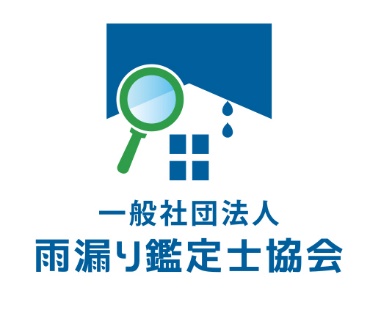 雨漏り鑑定士認定試験申込書受験要領雨漏り鑑定士試験　　受験申込書（一般用）　　　　　　　　　　　　　　　　　　　　　　　　　　　※ご記入後、協会へ郵送メール添付くださいませ記入日　　　年　　　　　　月　　　　　　　日　　　年　　　　　　月　　　　　　　日　　　年　　　　　　月　　　　　　　日ふりがな氏　名生年月日明・大・昭・平　　　　　　　年　　　　　月　　　　　日　（満　　　　歳）明・大・昭・平　　　　　　　年　　　　　月　　　　　日　（満　　　　歳）明・大・昭・平　　　　　　　年　　　　　月　　　　　日　（満　　　　歳）自宅住所〒　　　　　　　　‐都道府県〒　　　　　　　　‐都道府県〒　　　　　　　　‐都道府県勤務先勤務先住所〒　　　　‐都道府県〒　　　　‐都道府県〒　　　　‐都道府県連絡先自宅　□勤務先　□携帯電話　□その他（　　　　　　　）－　　　　　　　　　　－自宅　□勤務先　□携帯電話　□その他（　　　　　　　）－　　　　　　　　　　－自宅　□勤務先　□携帯電話　□その他（　　　　　　　）－　　　　　　　　　　－送付先□自宅　□勤務先　□その他（　　　　　　　　　　　　）□自宅　□勤務先　□その他（　　　　　　　　　　　　）□自宅　□勤務先　□その他（　　　　　　　　　　　　）受験日第　　　回　　令和　　　年　　　月　　　日会場□東京受験資格建設業・不動産業での実務経験（　　　　　　　）年建築士・宅地建物取引主任者の資格を保有建設業・不動産業での実務経験（　　　　　　　）年建築士・宅地建物取引主任者の資格を保有建設業・不動産業での実務経験（　　　　　　　）年建築士・宅地建物取引主任者の資格を保有申込区分ご希望の区分に〇をつけてください。□再試験　　　　　　　　　　　　　　　　　費用　10,000円（税込み）□試験と参考資料と講座　　　　費用　35,000円（税込み）ご希望の区分に〇をつけてください。□再試験　　　　　　　　　　　　　　　　　費用　10,000円（税込み）□試験と参考資料と講座　　　　費用　35,000円（税込み）ご希望の区分に〇をつけてください。□再試験　　　　　　　　　　　　　　　　　費用　10,000円（税込み）□試験と参考資料と講座　　　　費用　35,000円（税込み）振込名義□法人名で振り込みます［　　　　　　　　　　　　　　　　　　　　　　　　　　　　　　　　］□個人名で振り込みます［　　　　　　　　　　　　　　　　　　　　　　　　　　　　　　　　］□法人名で振り込みます［　　　　　　　　　　　　　　　　　　　　　　　　　　　　　　　　］□個人名で振り込みます［　　　　　　　　　　　　　　　　　　　　　　　　　　　　　　　　］□法人名で振り込みます［　　　　　　　　　　　　　　　　　　　　　　　　　　　　　　　　］□個人名で振り込みます［　　　　　　　　　　　　　　　　　　　　　　　　　　　　　　　　］